jaj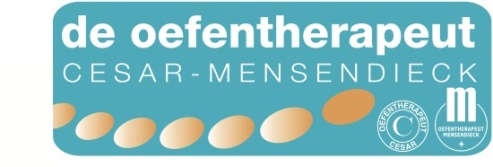 Privacy reglement: Uw oefentherapeut houdt, om uw behandeling zo goed mogelijk uit te kunnen voeren een registratie bij van uw medische en administratieve gegevens. Op deze registratie is de wet op de Persoonsgegevens van toepassing. Deze wet bevat regels met betrekking tot het doel van de registratie, de aard van de gegevens die worden geregistreerd, het beheer van de gegevens, de personen die toegang hebben tot die gegevens en het inzagerecht van de patiënt. Al deze zaken zijn in een reglement vastgelegd.ReglementUiteraard gaat uw oefentherapeut zorgvuldig met de gegevens om. Daarom is naast de bovengenoemde Wet op Persoonsregistraties, een aantal regels vastgelegd in een privacy reglement. Onderstaand is het reglement weergegeven:Behalve de oefentherapeut die u behandelt heeft ook een beperkt aantal andere personen toegang tot de gegevens die in de registratie zijn opgenomen. Dit zijn bijvoorbeeld de waarnemers, andere oefentherapeuten in de praktijk, eventuele stagiaires en administratieve krachten. Al deze personen hebben een geheimhoudingsplicht.U het recht heeft om de gegevens die over u zijn vastgelegd in te zien. Indien u meent dat gegevens onjuist zijn vastgelegd kunt u de behandelende oefentherapeut verzoeken deze te wijzigen.Alleen gegevens die te maken hebben met de behandeling worden in het medisch dossier opgeslagen.Teneinde de oefentherapie verder te kunnen ontwikkelen en op een hoog peil te houden moet er (wetenschappelijk) onderzoek worden verricht. Daarvoor is het onder andere noodzakelijk dat er statistieken worden opgesteld. Als uw gegevens daarvoor worden gebruikt zullen deze, om uw privacy te waarborgen, niet tot u persoonlijk herleidbaar zijn (anoniem). Als u er bezwaar tegen heeft dat uw gegevens (anoniem) voor (wetenschappelijk) onderzoek worden gebruikt kunt u dat mededelen aan uw oefentherapeut. Gegevens van cliënten worden niet aan derden verstrekt ook niet aan naaste familie. Gegevens worden pas vrijgegeven nadat de cliënt hiervoor toestemming heeft gegeven. Ook na overlijden worden de gegevens niet openbaar gemaakt.Nadat de cliënt behandelt is, worden de gegevens 15 jaar zodanig gearchiveerd dat alleen binnen de praktijk werkzame mensen deze gegevens in kan zien.Indien u van mening bent dat de praktijk niet op de juiste manier met uw gegevens omgaat, kunt u dit, via de geldende klachtenregeling binnen de praktijk, kenbaar maken.